Анализ учебно-воспитательной работы за учебный 2016-2017учебного годаКласс: 1 «А»Классный руководитель: Зубковская Ю.С.На начало учебного года в классе было 32 ученика. В первой четверти прибыла Туганбекова Амина из СШ № 24.А во второй четверти выбыл Разаков Эрбол в Ново-Покровскую СШ № 1В   1 классе 2016-2017 учебном году обучалось 32 ученика, из них 16 девочек и 16 мальчиков. К концу учебного года в классе обучается 32 ученик, из них 15 мальчиков и 17 девочек. Дети разной степени подготовки и, разного уровня работоспособности и воспитанности.       Основной целью работы было: пробуждение у детей интереса к знаниям, воспитание желания познавать и обучаться. Создание дружного, сплочённого коллектива.В 2016-2017 году были поставлены следующие задачи:Содействовать формированию детского коллектива. Создать в классе благоприятный микроклимат, где каждый ребёнок чувствовал себя комфортно и защищено.Способствовать развитию эмоциональной и волевой сферы, через самопознание. Нацеливать детей на успешность и уверенность в своих силах.Помогать раскрывать и развивать личностные качества детей, творческие, интеллектуальные и другие способности.Я считаю, что работа в течение учебного года дала положительные результаты в решении поставленных задач. А именно: дети адаптировались к жизни в коллективе, научились взаимодействовать и дружить. У ребят проявляется интерес к знаниям, они с удовольствием слушают педагога, интересуются. Задают массу вопросов. Учащиеся способны проявлять чувство сострадания, доброты. Хотя не у всех высокая потребность в учении, вот над чем и предстоит продолжить работу во втором классе.В первом классе каждый ребенок личность отдельная, нет ни общих интересов, нет общих дел, группа существует отдельно. Это особый этап в общей программе воспитания детей. Нужно было помочь ребятам наиболее безболезненно адаптироваться к школьной жизни, сделать первые шаги по сплочению коллектива.   Главной задачей было обеспечение ее естественного протекания и благополучных результатов. Для этого велась систематическая работа по вовлечению детей во внеклассную деятельность, что дало положительные результаты. Все ребята адаптировались к школе быстро, освоились, приобрели новый круг общения не только в классе, но и в школе. Они доброжелательны, добросовестно и без видимого напряжения выполняют все требования учителя.   Первым этапом построения воспитательной системы класса явилось диагностическое исследование. Для оценки уровня психологической атмосферы в классе были использованы следующие методы:-Наблюдения;-Беседы;-Опросы;-Устные анкеты;-Рисуночные тесты.  Диагностирование проводилось вначале года.  Для выявления склонностей и интересов, учащихся использовалась устная анкета «Что мне нравится …». Для изучений особенностей детского коллектива проводились беседы с детьми, опросы, а также рисуночные тесты.Классный коллектив находится в стадии формирования. В большинстве случаев дети относятся друг к другу доброжелательно, учатся сотрудничеству и взаимовыручке. При возникновении конфликтов, основанных на чувстве соперничества, стараются решить проблему словом.В течение всего учебного года вела работу по формированию у детей привычки доброжелательного отношения к окружающим, уважения к старшим, добросовестного отношения к труду и поручениям. Знакомила ребят с правилами этикета, самообслуживания. В ежедневной работе развивала внимание, мышление, память, воображение, а также большое внимание уделяла развитию и коррекции речи, т.к. у некоторых детей существует языковой барьер.Контроль за успеваемостью и учебной дисциплиной осуществляется во время ежедневных бесед с учителем.Учащиеся класса обладают разным интеллектуальным потенциалом, т.к.  в 1 класс поступили дети очень разные по степени подготовки к школе (были читающие и не знающие букв и цифр), очень отличалась степень развития кругозора. Большая часть детей, не умела рассуждать, имели недостаточный словарный запас. У части детей были плохо сформированы важные познавательные способности: внимание, память, восприятие, мышление, умение слушать и слышать и т.д. Мелкая моторика рук развита средне, есть дети – левши (2 ученика-Халиков Рустам и Беляев Максим). Физически развиты хорошо. Не у всех детей были развиты навыки самообслуживания (не умели завязывать шнурки, следить за внешним видом). 	 В 2016 - 2017 учебном году произошла адаптация учащихся 1 класса к процессу обучения в школе. Главной задачей было нацелить детей на успешность и уверенность в своих силах, формирование мотивов обучения, создание чувства комфортности и защищённости. Качество знаний на конец учебного года составляет 87 %, высокий уровень-6, нормальный-8, средний -14, низкий -2, очень медлительные- 2.  Многим детям необходимо работать над выразительностью чтения, скорость чтения необходимо улучшить только 4 ученикам ( Семечкиной Александре, Каныбекову Нурэлу, Саяковой Айбийке, Скрябиной Альбине) они с трудом справились с нормой чтения. 25% класса были слабо мотивированы и имели плохие результаты.Во время декады начальной школы был проведен открытый урок «Слоги и деление слов на слоги. Закрепление.». На уроке учащиеся были рассеяны и невнимательны. Все  учащиеся справились с программой 1 класса и были переведены во второй класс. У детей исчезли барьеры, активно формировалась уверенность в своих силах в учебной деятельности. Однако, развитие психических процессов (память, внимание и т.д.),  остаётся  главной задачей для детей с низким уровнем развития при поступлении в 1 класс и им  требуются индивидуальные или дополнительные занятия. Детям с высоким уровнем интеллекта, так же требуется дополнительное внимание.Очень важно было найти «общий язык» с детьми и их родителями. С этой целью провели анкетирование родителей. В этой анкете родители сообщили необходимые сведения о себе и своей семье. Большое внимание уделяю просветительской работе с родителями. По просьбам родителей или собственной инициативе проводились индивидуальные консультации по различным вопросам, связанным с воспитанием детей. Проведено и запротоколировано 4 родительских собраний с высокой явкой. Со всеми родителями поддерживаю постоянную связь. Не все родители   звонят, интересуются успехами и неудачами своих детей. Некоторым родителям  приходилось напоминать, чтобы старались помочь своим детям. Я  стараюсь убедить родителей, в том, что только они совместно с педагогами  смогут помочь своему ребёнку.  Между всеми ребятами были распределены поручения по классу. Их роль в жизни класса еще не так важна, т.к. ребята еще не совсем оценили всю суть и значимость своего поручения. Не смотря на то, что дети играют вместе, находятся в одном  пространстве длительное время, класс еще не стал единым коллективом. В следующем году необходимо продолжить работу по формированию коллектива.1. Анализ эффективности планирования воспитательного процесса в классе в 2016-2017 годуВоспитательные задачи, поставленные в начале  учебного года, являются целесообразными, так как они способствуют воспитанию всесторонне развитой личности. Основные направления, методы и средства педагогического влияния соответствовали возрастным и психологическим особенностям младших школьников.         В течение учебного года проводились мероприятия в соответствии с планом воспитательной работы.     -Классные  часы  по охране здоровья:-  Мы за здоровый образ жизни»- «Вирусные гепатиты, педикулез»- «Всемирный день борьбы со СПИДом»- «О вреде курения, наркомании и алкоголизма». -«Что мы знаем о туберкулезе?»- «Осторожно – электричество».Занятия по ПДД-«Азбука пешехода»;-«Уроки светофора»;-Встреча с инспекторами, беседа о правилах дорожного движения и безопасности пешехода.-Осторожно гололед! Ледяные сосульки!-Правила поведения во время весенних каникул.- Правила поведения во время летних каникул и соблюдения техники безопасности.Общешкольные мероприятия:-День знаний;-День учителя;-Новогодний утренник.-Общешкольная акция «Мы против правонарушений»-Посещение театра «День рождение кота Леопольда».-День родного языка.-«Урок мужества 15февраля День вывода войск из Афганистана»-«День защитника Отечества».- 8 марта – Международный женский день.-«Герои Великой отечественной войны».Классные часы на разные тематики:-«Моя родина – Кыргызстан»- «Внимание, дети!»-«Вред современных технологий»- Викторина «Времена года»- «Что такое хорошо, что такое плохо?»- «Протяни руку помощи»- «Мы за чистый город».- «Нооруз»Классный час - ознакомление учащихся с памяткой о первоочередных действиях в случае террористической угрозы.Были проведены конкурсы рисунков- «Мы против СПИДа»- « Я и мои права».- Противопожарная безопасность.-Моя  милая мама –беседа посвященная дню матери.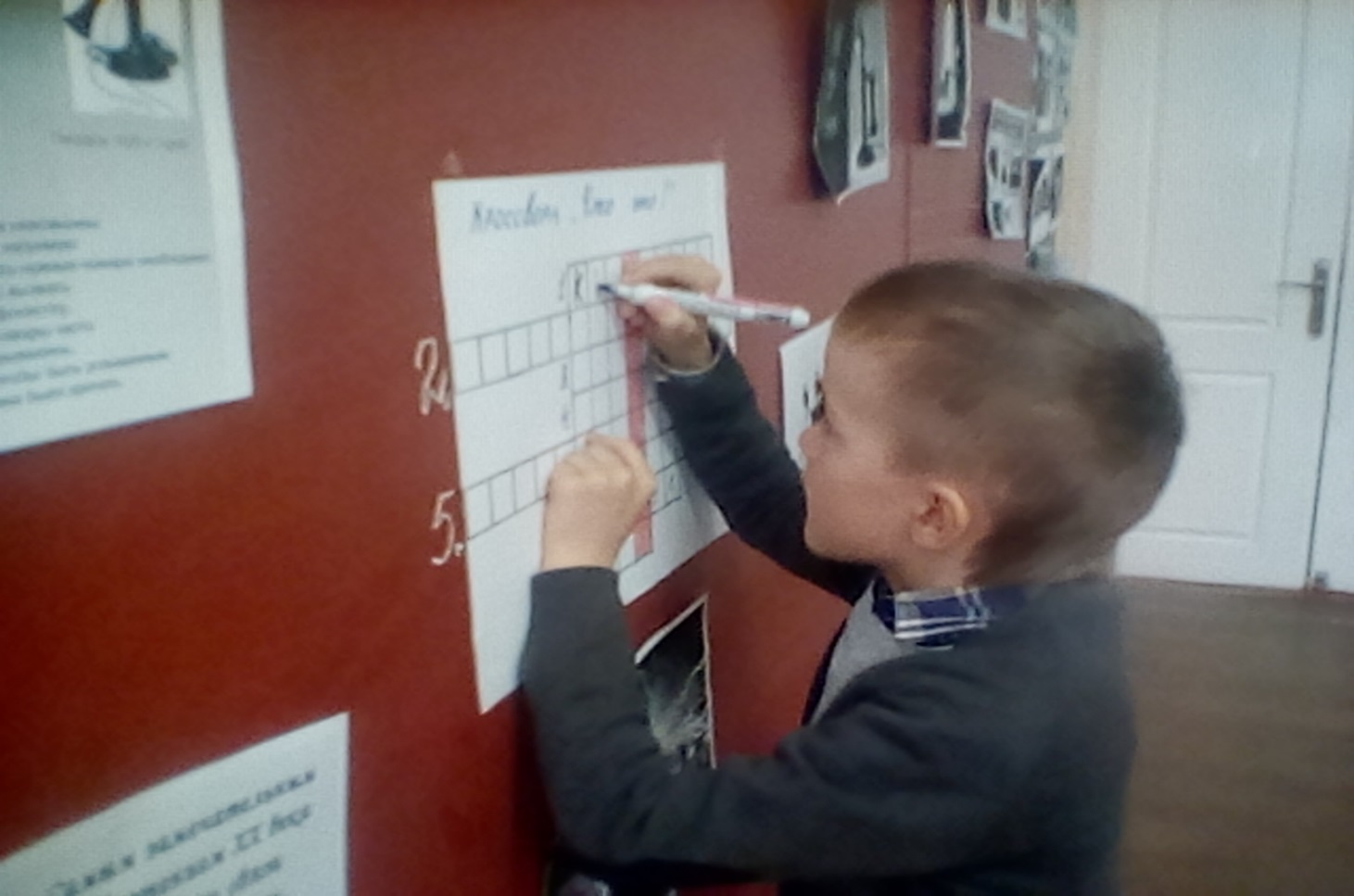 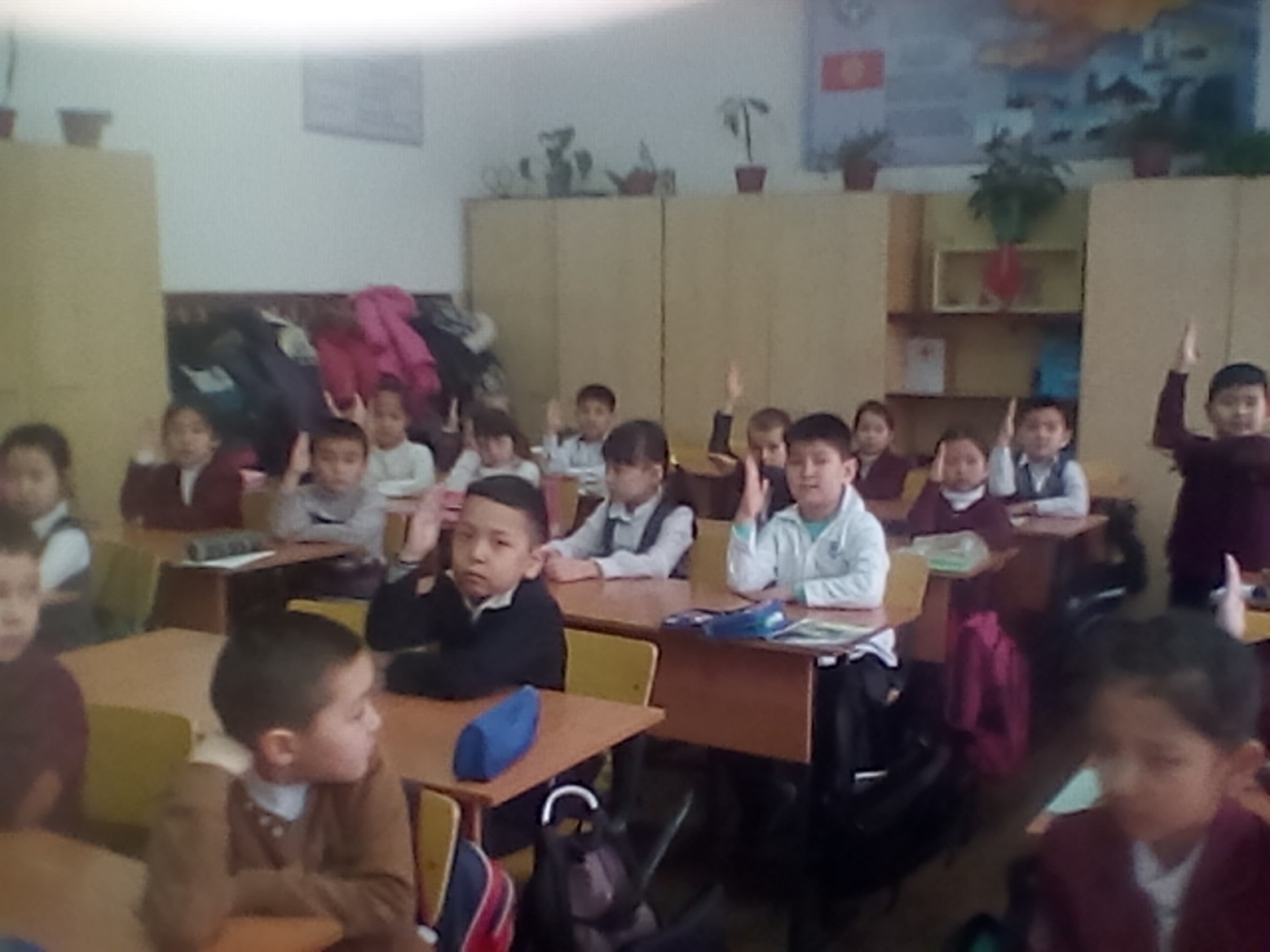 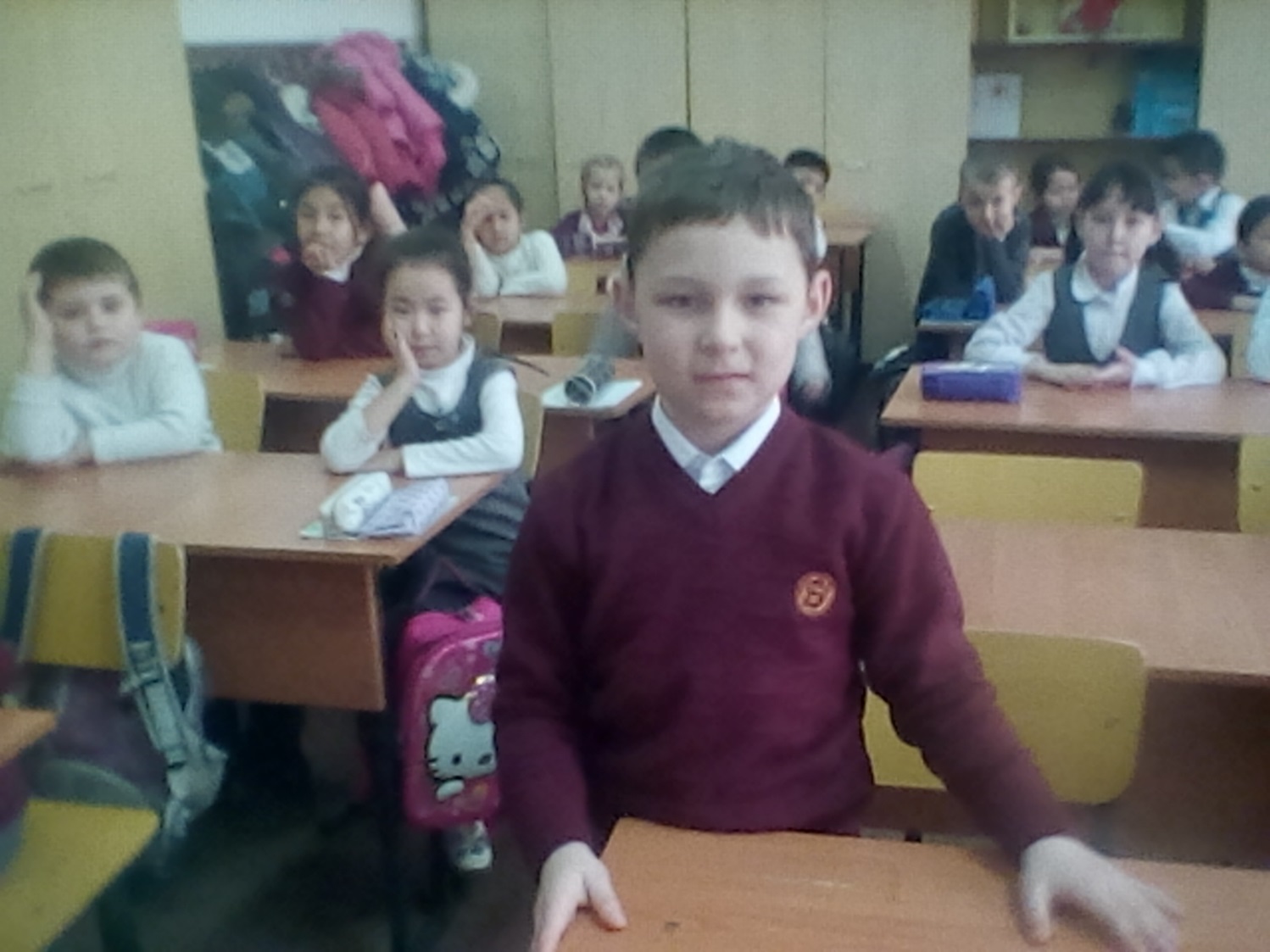 Они были направлены  на обобщение знаний и представлений первоклассников об окружающем их мире и своём месте в нём.Поставленные перед коллективом в начале учебного года  2016-2017 года задачи, я считаю выполненными.2. Анализ развития коллектива класса.Социально-психологический микроклимат в классе менялся на протяжении всего года. В начале года (в период адаптации) отмечались вспышки агрессии среди малой группы учащихся, непонимание своего нового статуса ученика, неприятие отдельных учеников класса, выделение аутсайдеров. Затем дети стали более терпимы друг к другу, начали помогать и общаться всем классом. К концу года в классе наладились дружеские отношения среди всех учеников. В течение года дети привлекались к КТД (коллективным творческим делам), в которых каждый ученик класса имел коллективное поручение, с которым успешно справляется. Началось формирование актива класса, который вовлекал во внеклассную и внеурочную деятельность учеников. Отношения мальчиков и девочек являются ровными и доверительными. В социально культурном развитии учащиеся претерпели изменения: повысился уровень воспитанности, культура общения в кругу одноклассников, и с взрослыми; правовая культура. Повысился уровень самостоятельности, появились зачатки умений влиять на социум. Адаптировавшись к новым условиям обучения, дети стали проявлять активность и желание координировать свои действия: дежурить по классу, проводить зарядку перед уроками, проявляли инициативу в трудовой и игровой деятельности и т.д. Делу сплочения коллектива способствовало проведение различных мероприятий, беседы, игры, празднование дней рождения одноклассников.Выводы:Проанализировав учебно-воспитательную работу в 1 «А» классе, считаю, что поставленные задачи в целом выполнены.С учётом возникших трудностей и изменений в учебно-воспитательном процессе в 2017-2018году для эффективности учебно-воспитательного процесса во 2 «А» классе считаю целесообразным планирование следующих воспитательных задач:Продолжить формировать потребности к самоопределению своих интересов, способностей, возможностей. Продолжать развивать способность самопознания и саморазвития. Формировать знания о здоровом образе жизни.Развивать эмоционально-волевую сферу у детей и классного коллектива в целом; умение сопереживать за других людей, радоваться своим и чужим успехам.Способствовать развитию детского коллектива по принципу: каждый ученик, умеющий проявить себя, делает жизнь классного коллектива разнообразней и интересней. Формировать потребность к созидательному труду в содружестве и в сотворчестве с другими членами классного коллектива.